     РЕСПУБЛИКА АДЫГЕЯ		             АДЫГЭ РЕСПУБЛИКЭМ       	      Гиагинский районАдминистрация муниципального   образования «Дондуковскоесельское поселение»ПОСТАНОВЛЕНИЕ №_16_от 03 февраля 2020 годаст.Дондуковская «Об установлении стоимости услуг, предоставляемых согласно гарантированному перечню услуг по погребению» В целях установления стоимости услуг, предоставляемых согласно гарантированному перечню услуг по погребению на основании Федерального закона от 06.10.2003 года №131-ФЗ «Об общих принципах организации местного самоуправления в Российской Федерации», ст.9 Федерального закона от 12.01.1996 г.№ 8-ФЗ «О погребении и похоронном деле», Постановлением Кабинета Министров РА от 09.07. 2009 года №155 «О мерах по реализации Федерального закона «О погребении  и похоронном деле», руководствуясь Уставом МО «Дондуковское сельское поселение»П О С Т А Н О В Л Я Ю:1. Согласовать стоимость услуг, предоставляемых согласно гарантированному перечню услуг по погребению с Управлением государственного регулирования цен и тарифов Республики Адыгея.2. Утвердить стоимость услуг, предоставляемых согласно гарантированному перечню услуг по погребению, согласно Приложения №1.3. Постановление Главы муниципального образования «Дондуковское сельское поселение» № 9 от «01» февраля 2019 года «Об установлении стоимости услуг, предоставляемых согласно гарантированному перечню услуг по погребению» признать утратившим силу.4.Контроль за исполнением настоящего постановления возложить на руководителя финансово-экономического отдела Бойко А.В.5.Настоящее постановление вступает в силу со дня обнародования и распространяется на правоотношения, возникшие с 3 февраля 2020 года.Глава муниципального образования«Дондуковское сельское поселение»                                                      Н.Н.БровинПодготовлено: Руководитель финансово-экономического отдела                         				               А.В. БойкоСогласовано: ведущий специалист -юрист                                             И.А. Сытникова Приложение № 1к постановлению главымуниципального образования«Дондуковское сельское поселение»№___ от «03» февраля 2020 г.Стоимостьгарантированного перечня предоставляемых услуг (работ) по погребению оказываемых на территории муниципального образования «Дондуковское сельское поселение»с 3 февраля 2020 г.Глава муниципального образования«Дондуковское сельское поселение»                                                  Н.Н.БровинКАЛЬКУЛЯЦИЯстоимости изготовления гроба стандартного, обитого внутри и снаружи х/б тканью с подушкой, изготовление креста, приобретение других принадлежностейГлава муниципального образования«Дондуковское сельское поселение»                                            Н.Н.БровинКАЛЬКУЛЯЦИЯстоимости изготовления инвентарной таблички деревянной,устанавливаемой на могилеГлава муниципального образования«Дондуковское сельское поселение»					Н.Н.БровинКАЛЬКУЛЯЦИЯстоимости услуги по погребению умершего с копкой могилы экскаватором1.Рытье могилы одноковшовым экскаватором.Перечень работДля машиниста экскаватора1. Заправка подготовка экскаватора к работе.2.Предвижение до места захоронения.3.Установка экскаватора в нужное положение4.Разработка грунта с очисткой ковша. Профессия: машинист 3 разряда.Норма времени 0,63+0,5=1.13 чел/часДля землекопа (рабочий по кладбищу)1.Зачистка могилы вручную. Норма времени - 0,72 чел/час2.3ахоронениеПеречень работ:1. Забивка крышки гроба и опускание в могилу.2.Засыпка могилы и устройство надмогильного холма.3.Установка регистрационной таблички.Норма времени -2.1 чет/часЗаработная плата-машинист экскаватора (12184,54/166* 1,1З ч/ч=82,95 руб.)-рабочий по кладбищу (11025,10/166*2,82 ч/ч=187,30 руб.)Глава муниципального образования«Дондуковское сельское поселение»					Н.Н.БровинКАЛЬКУЛЯЦИЯ  стоимости услуги по перевозке тела (останков) умершего к месту                     захороненияГлава муниципального образования«Дондуковское сельское поселение»   		                           Н.Н.БровинСОГЛАСОВАНО:Начальник Управления государственногорегулирования цен и тарифов Республики Адыгея  ______О.С.Комиссаренко «____»__________2020 г.СОГЛАСОВАНО:                                  СОГЛАСОВАНО:Управляющий Отделением                  Управляющий государственнымпенсионного фонда РФ по                    учреждением- РегиональноеРеспублике Адыгея                               отделение Фонда социального                                                                 страхования по Республике                                                                  Адыгея______________А.Х.Кулов              _____________Р.Х.Натхо«_____»_____________2020 г.             «___»___________2020 г.№ п/пНаименование услуги (товара)Цена, руб.1.Оформление документов, необходимых для погребениябесплатно2.Предоставление, доставка гроба и других предметов, необходимых для погребения: 4129,142.1Гроб стандартный3912,392.2Инвентарная табличка216,753.Перевозка тела (останков) умершего на кладбище (в крематорий)899,954.Копка могилы для погребения и погребение1 095,77ИТОГО: 6124,86- при рытье могилы экскаватором 6124,86Наименование затратСумма, руб.1.ФОТ613,19основная зарплата557,45изготовление подушки  139,28 *0,3 ч/ч41,79изготовление гроба 116,07*4,0ч/ч464,28обивка гроба 39,52 *1,30 ч/ч51,38Дополнительная зарплата 10%  55,742.ЕСН 30.2 %185,183.Электроэнергия 2 ч.*7,5 кВт*7,25 руб.111,994.Расход материалов:1854,28доска необрезная 25 мм 0,13 куб. м *7746,07 руб.1006,99ткань крашеная х/б 5,5 м*35,47 руб.195,10наволочка 1 шт.*121,87 руб.121,87ткань белая 5,5 м*22,70 руб.124,86скоба 0,35 пачки* 24,33 руб.    8,52гвозди 0,4 кг* 121,87 руб. 48,75Покрывало 1 шт.*348,19руб.348,195. Обще эксплуатационные расходы 0,54 от ФОТ331,12Общецеховые расходы 49 от ФОТ300,46Себестоимость3396,23Прибыль516,16ВСЕГО:3 912,39Продажная стоимость3 912,39Наименование затратСумма, руб.1. ФОТ:осн.147,84 *0,35=51,74109,91 *0,083 ч/ч=9,12доп. 10% 66,9551,74                      9,126,092. Совокупный тариф страховых взносов — 30,220,223. Материалы:31,70Доска обрезная 25 мм 0,0025 куб.м* 10078,74  руб.25,20Краска 0,02 кг* 324,98  руб.  6,504. Обще эксплуатационные расходы от ФОТ*0,5436,155.Общецеховые расходы от ФОТ*0,4932,816. Себестоимость187,837. Прибыль28,92ВСЕГО216,75Продажная стоимость№ п/пСтоимость затратСумма затрат, руб.1.ФОТ  ОсновнаяДополнительная з/п 10%297,28 270,25  27,032.Совокупный тариф страховых взносов  30,288,783.Сырье и материалы:Дизтопливо 5,1 л* 38,53  руб.Моторное масло 0,0520 л*  85,31руб. Трансмиссионное масло 0,024 л*85,07Пластические масла 0.06 кг *  58,41Спец. масло 0,006 кг* 58,03 руб.206,84196,51                   4,442,04                   3,500,354.Амортизация 7315,33/166*1,13 час.49,805.Обще эксплуатационные расходы от ФОТ 0,54160,536.Общецеховые расходы от ФОТ 0,49145,677.Себестоимость949,908.Прибыль145,879.Всего с рентабельностью1095,77Отпускная стоимость1095,77Наименование затратСумма, руб.1.ФОТ:основная з/п12856,07/166*3,0ч/чдополнительная з/п 10 %255,57232,3423,232.Совокупный тариф страховых взносов-30,277,183.Расход ГСМ:АИ-76 15 км*(27/100 км)*38,88 руб.масло моторное (1,1 л/100 км.)*15 км*85,31 руб.171,54157,4614,084.Запасные части и инвентарь12,485.Общеэксплутационные расходы 54 от ФОТ 0,54138,016.Общецеховые расходы от ФОТ 0,45125,237.Себестоимость 1 перевозки780,018.Прибыль119,949.Стоимость перевозки тела (останков) умершего катафалком899,95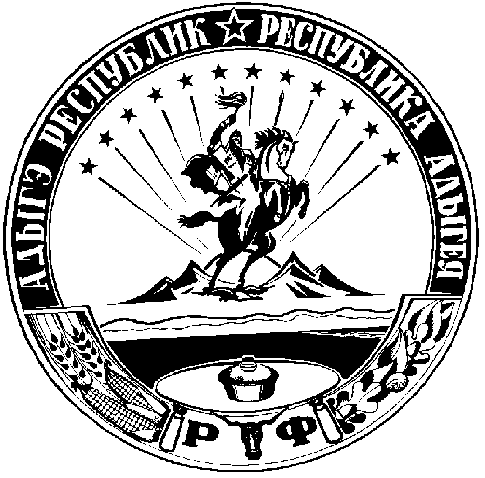 